1.16	examinar cuestiones relacionadas con sistemas de acceso inalámbrico, incluidas redes radioeléctricas de área local (WAS/RLAN) en las bandas de frecuencias entre 5 150 MHz y 5 925 MHz, y tomar las medidas reglamentarias adecuadas, entre ellas la atribución de espectro adicional al servicio móvil, de conformidad con la nueva Resolución 239 (CMR-15);IntroducciónEn las bandas de frecuencias 5 250-5 350 MHz, 5 350-5 470 MHz y 5 850-5 925 MHz, los Miembros de la APT apoyan NOC en el Reglamento de Radiocomunicaciones con relación al uso de sistemas de acceso inalámbrico/redes inalámbricas de área local (WAS/RLAN) a fin de proteger los servicios preexistentes.En la banda de frecuencias 5 725-5 850 MHz, los Miembros de la APT apoyan la atribución de esta banda de frecuencias al servicio móvil a título primario en la Región 3.PropuestasARTÍCULO 5Atribuciones de frecuenciaSección IV – Cuadro de atribución de bandas de frecuencias
(Véase el número 2.1)
NOC	ACP/24A16/1#499565 250-5 570 MHzMotivos:	Los estudios de compartición y compatibilidad del UIT-R no han confirmado que los servicios existentes quedarían adecuadamente protegidos.NOC	ACP/24A16/2#499575 250-5 570 MHzMotivos:	Los estudios de compartición y compatibilidad del UIT-R no han confirmado que los servicios existentes quedarían adecuadamente protegidos.MOD	ACP/24A16/3#499595 570-6 700 MHzMotivos:	Asignar la banda de frecuencias 5 725-5 850 MHz al servicio móvil, excepto al móvil aeronáutico, a título primario en la Región 3.NOC	ACP/24A16/4#499635 570-6 700 MHzMotivos:	Los estudios de compartición y compatibilidad no han podido confirmar que los servicios existentes quedarían protegidos adecuadamente.SUP	ACP/24A16/5#49964RESOLUCIÓN 239 (cmR-15)Estudios relativos a sistemas de acceso inalámbrico, incluidas redes radioeléctricas de área local (WAS/RLAN) en las bandas 
de frecuencias entre 5 150 MHz y 5 925 MHzMotivos:	Ya no es necesario después de la CMR-19.______________Conferencia Mundial de Radiocomunicaciones (CMR-19)
Sharm el-Sheikh (Egipto), 28 de octubre – 22 de noviembre de 2019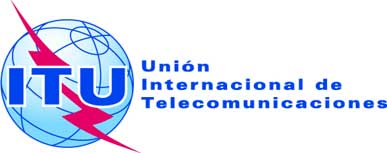 SESIÓN PLENARIAAddéndum 16 al
Documento 24-S20 de septiembre de 2019Original: inglésPropuestas Comunes de la Telecomunidad Asia-PacíficoPropuestas Comunes de la Telecomunidad Asia-PacíficoPropuestas para los trabajos de la ConferenciaPropuestas para los trabajos de la ConferenciaPunto 1.16 del orden del díaPunto 1.16 del orden del díaAtribución a los serviciosAtribución a los serviciosAtribución a los serviciosRegión 1Región 2Región 35 250-5 255	EXPLORACIÓN DE LA TIERRA POR SATÉLITE (activo)		MÓVIL salvo móvil aeronáutico  5.446A  5.447F		RADIOLOCALIZACIÓN		INVESTIGACIÓN ESPACIAL  5.447D		5.447E  5.448  5.448A5 250-5 255	EXPLORACIÓN DE LA TIERRA POR SATÉLITE (activo)		MÓVIL salvo móvil aeronáutico  5.446A  5.447F		RADIOLOCALIZACIÓN		INVESTIGACIÓN ESPACIAL  5.447D		5.447E  5.448  5.448A5 250-5 255	EXPLORACIÓN DE LA TIERRA POR SATÉLITE (activo)		MÓVIL salvo móvil aeronáutico  5.446A  5.447F		RADIOLOCALIZACIÓN		INVESTIGACIÓN ESPACIAL  5.447D		5.447E  5.448  5.448A5 255-5 350	EXPLORACIÓN DE LA TIERRA POR SATÉLITE (activo)		MÓVIL salvo móvil aeronáutico  5.446A  5.447F		RADIOLOCALIZACIÓN		INVESTIGACIÓN ESPACIAL (activo)		5.447E  5.448  5.448A5 255-5 350	EXPLORACIÓN DE LA TIERRA POR SATÉLITE (activo)		MÓVIL salvo móvil aeronáutico  5.446A  5.447F		RADIOLOCALIZACIÓN		INVESTIGACIÓN ESPACIAL (activo)		5.447E  5.448  5.448A5 255-5 350	EXPLORACIÓN DE LA TIERRA POR SATÉLITE (activo)		MÓVIL salvo móvil aeronáutico  5.446A  5.447F		RADIOLOCALIZACIÓN		INVESTIGACIÓN ESPACIAL (activo)		5.447E  5.448  5.448AAtribución a los serviciosAtribución a los serviciosAtribución a los serviciosRegión 1Región 2Región 35 350-5 460	EXPLORACIÓN DE LA TIERRA POR SATÉLITE (activo)  5.448B		RADIOLOCALIZACIÓN  5.448D		RADIONAVEGACIÓN AERONÁUTICA  5.449		INVESTIGACIÓN ESPACIAL (activo)  5.448C5 350-5 460	EXPLORACIÓN DE LA TIERRA POR SATÉLITE (activo)  5.448B		RADIOLOCALIZACIÓN  5.448D		RADIONAVEGACIÓN AERONÁUTICA  5.449		INVESTIGACIÓN ESPACIAL (activo)  5.448C5 350-5 460	EXPLORACIÓN DE LA TIERRA POR SATÉLITE (activo)  5.448B		RADIOLOCALIZACIÓN  5.448D		RADIONAVEGACIÓN AERONÁUTICA  5.449		INVESTIGACIÓN ESPACIAL (activo)  5.448C5 460-5 470	EXPLORACIÓN DE LA TIERRA POR SATÉLITE (activo)		RADIOLOCALIZACIÓN  5.448D		RADIONAVEGACIÓN  5.449		INVESTIGACIÓN ESPACIAL (activo)		5.448B5 460-5 470	EXPLORACIÓN DE LA TIERRA POR SATÉLITE (activo)		RADIOLOCALIZACIÓN  5.448D		RADIONAVEGACIÓN  5.449		INVESTIGACIÓN ESPACIAL (activo)		5.448B5 460-5 470	EXPLORACIÓN DE LA TIERRA POR SATÉLITE (activo)		RADIOLOCALIZACIÓN  5.448D		RADIONAVEGACIÓN  5.449		INVESTIGACIÓN ESPACIAL (activo)		5.448BAtribución a los serviciosAtribución a los serviciosAtribución a los serviciosRegión 1Región 2Región 35 725-5 830FIJO POR SATÉLITE
(Tierra-espacio)RADIOLOCALIZACIÓNAficionados5 725-5 830RADIOLOCALIZACIÓNAficionados5 725-5 830RADIOLOCALIZACIÓNAficionados5.150  5.451  5.453  5.4555.150  5.453  5.4555.150  5.453  5.4555 830-5 850FIJO POR SATÉLITE
(Tierra-espacio)RADIOLOCALIZACIÓNAficionadosAficionados por satélite
(espacio-Tierra)5 830-5 850RADIOLOCALIZACIÓNAficionadosAficionados por satélite (espacio-Tierra)5 830-5 850RADIOLOCALIZACIÓNAficionadosAficionados por satélite (espacio-Tierra)5.150  5.451  5.453  5.4555.150  5.453  5.4555.150  5.453  5.455Atribución a los serviciosAtribución a los serviciosAtribución a los serviciosRegión 1Región 2Región 35 850-5 925FIJOFIJO POR SATÉLITE
(Tierra-espacio)MÓVIL5 850-5 925FIJOFIJO POR SATÉLITE
(Tierra-espacio)MÓVILAficionadosRadiolocalización5 850-5 925FIJOFIJO POR SATÉLITE 
(Tierra-espacio)MÓVILRadiolocalización5.1505.1505.150